Тема недели«Буква Д, звуки [д]- [дь]».(Подготовила: учитель-логопед Ткаченко О.В.)Уважаемые родители! Вашему  вниманию предлагаются  видеоролик с помощью которого вы с ребенком сможете познакомиться с  буквой Д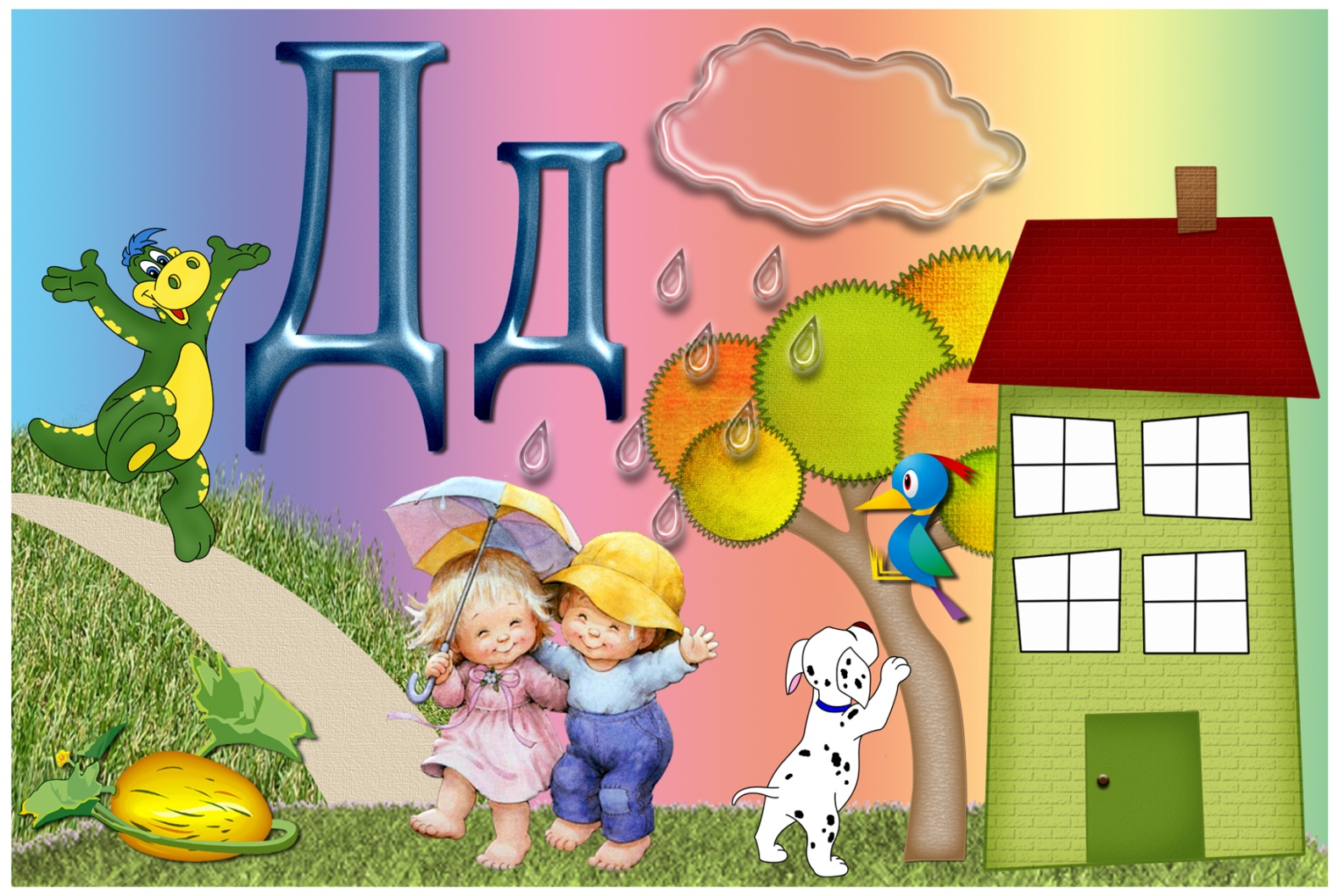 Ссылка «Буква Д» https://www.youtube.com/watch?v=jPaADzZnPO0&list=PLvtJKssE5NrjH4WVnoDJhCrV0vpZxQ2pV&index=5Далее побеседуйте с ребенком, поиграйте в предложенные игры и выполните задания: Игра «Найди пару» https://learningapps.org/display?v=pvgbgmtnk20Игра «Распредели предметы по коробкам» https://learningapps.org/display?v=pq4p84iwt20Материалы для печатиЗапомни !!! ХАРАКТЕРИСТИКА ЗВУКА.ЗВУК «Д» - не поется, не тянется, преграда во рту есть, согласный, твердый, звонкий, обозначается синим квадратиком.ЗВУК «ДЬ» - не поется, не тянется, преграда во рту есть, согласный, мягкий, звонкий, обозначается зеленым квадратиком.Задание 1. Раскрась большую букву Д синим цветом, а маленькую – зеленым цветом.   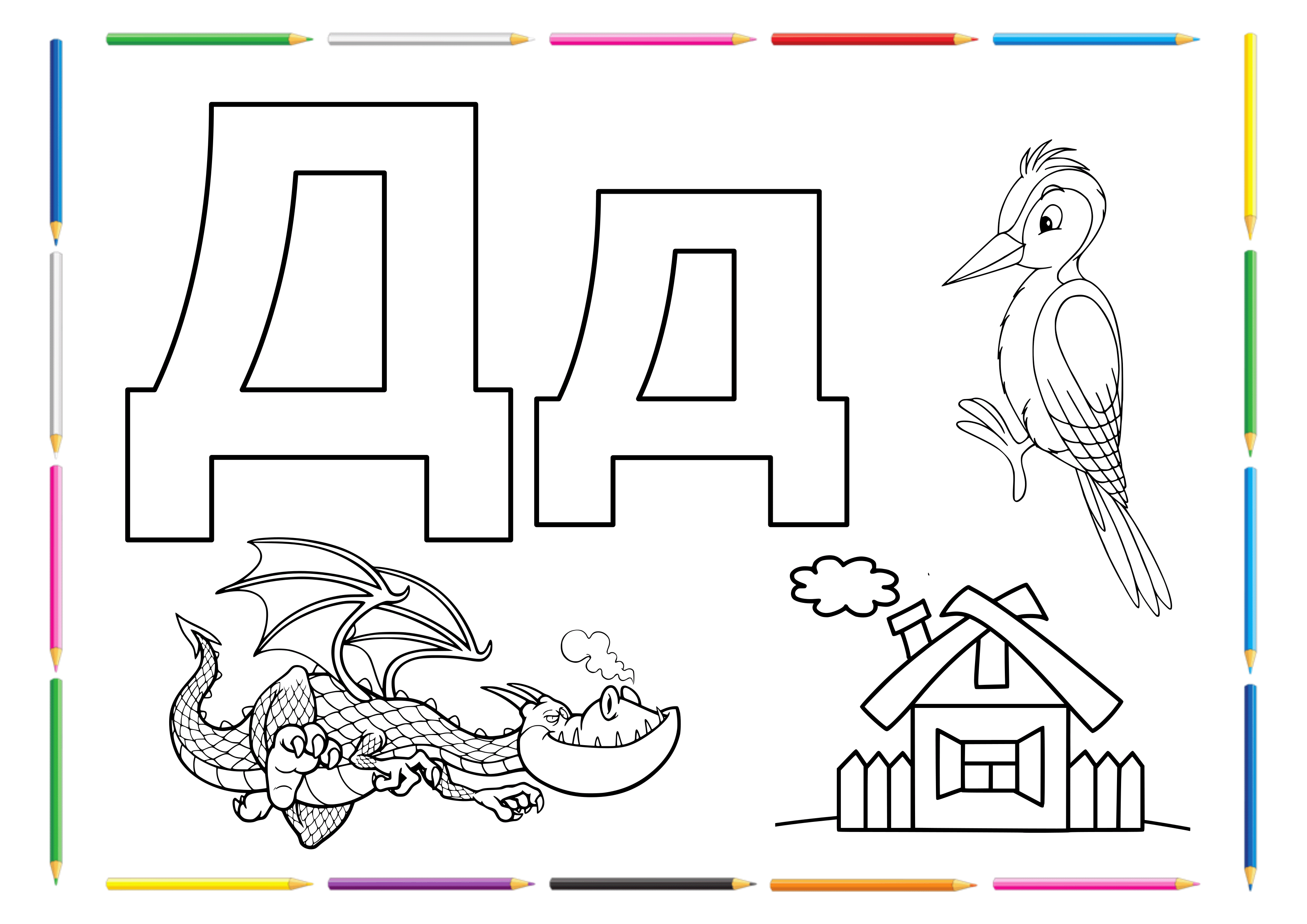 Задание 2. Соедини с буквой Д только те предметы, название которых начинается со звуков [д] или [дь].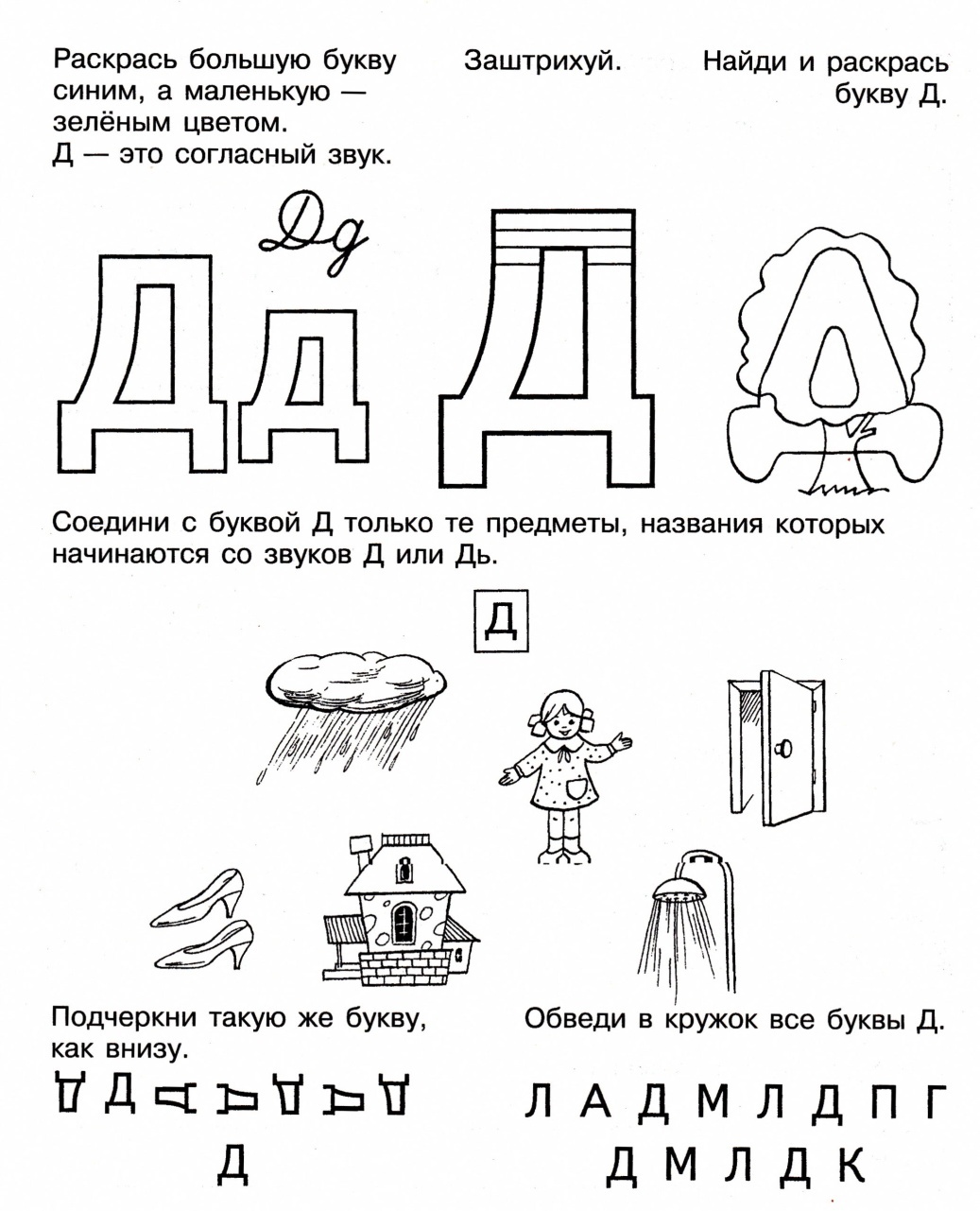 Задание 3.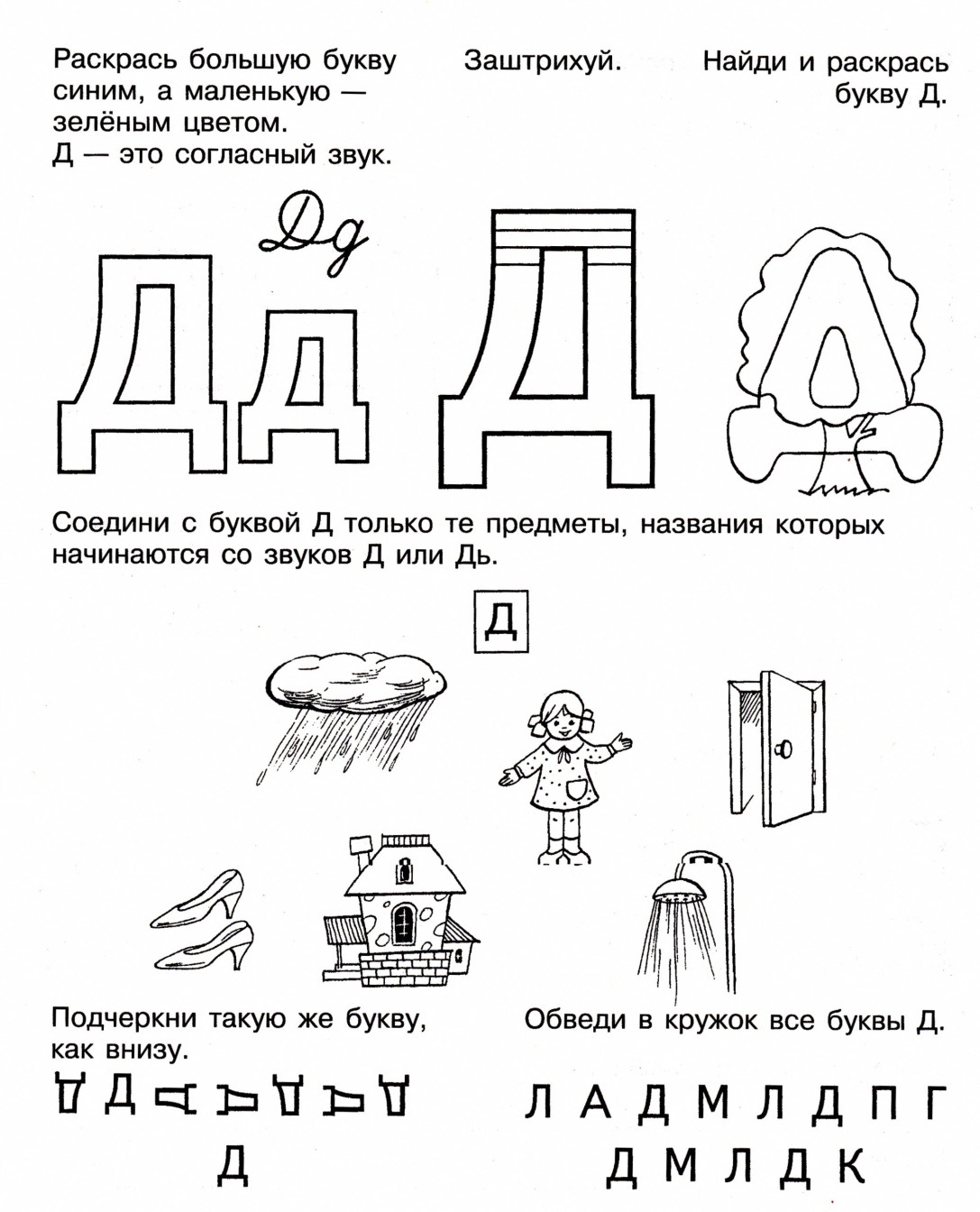 Задание 4.Тренируйся писать букву Д.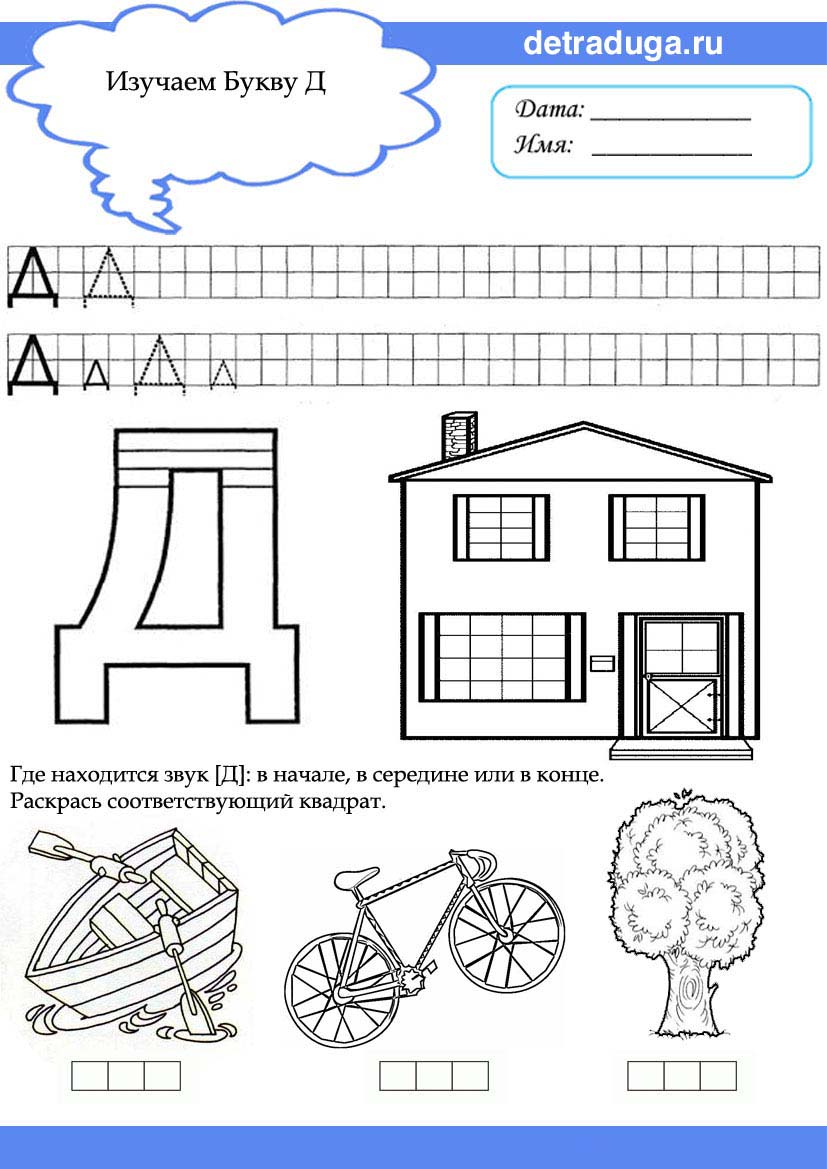 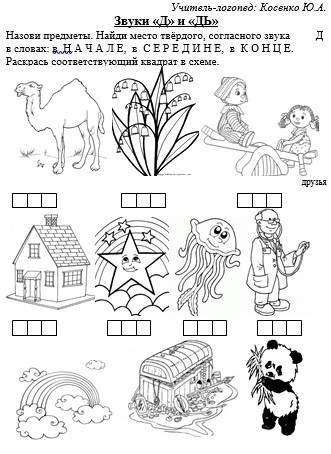 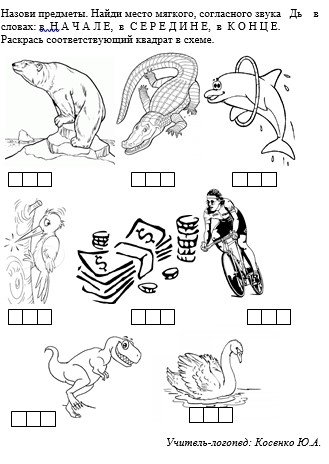 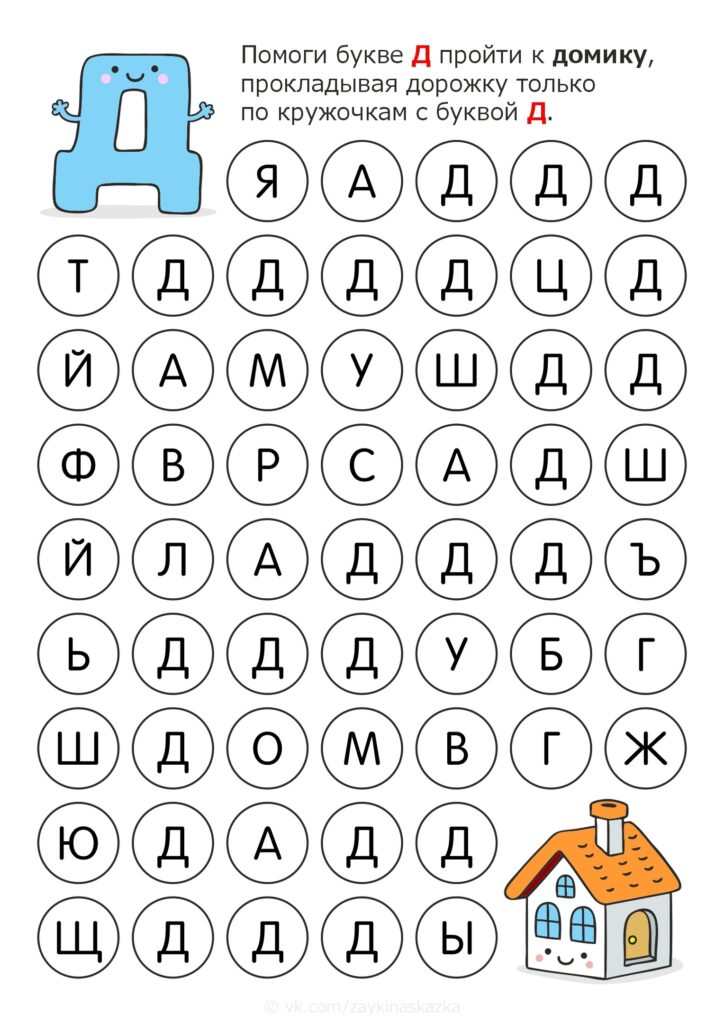 Задание 1. Знакомство со звуком [Д].Отгадать загадку, назвать первый звук в слове-отгадке.Белый столб стоит на крышеИ растет все выше, выше.Вот дорос он до небес —И исчез. (Дым)Взрослый показывает перед зеркалом и объясняет ребенку артикуляцию звука [Д]: когда мы произносим звук [Д], то:- губки свободны;- зубки сближены, но не сомкнуты;- язычок стучит кончиком за верхними зубками;- горлышко «работает».Символ звука: дятел долбит дерево: ДДД...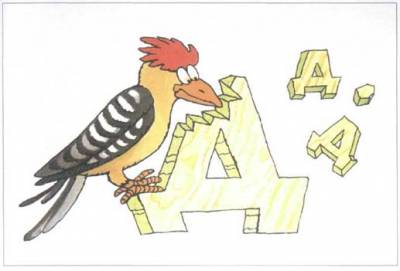 Характеристика звука: звук согласный (язычок создает преграду воздуху), твердый, звонкий. Обозначение: синий кружок с колокольчиком.Задание 2. Фонетическое упражнение.Дятел долбит дерево: ДДДДДД... (произносить звук [Д] вслед за взрослым: Д Д Д Д Д Д Д ДЗадание 3. Дидактическое упражнение «Хлопни в ладошки, если услышишь звук [Д]»:а, д, м, д, д, и, д; да, ду, ма, мы, до.Взрослый просит ребенка загнуть пальчик, если тот услышит слово со звуком [Д]. Сколько пальчиков загнули?Дуб, корова, дорога, вода, усы, дом, лиса.Задание 4. Взрослый предлагает ребенку повторить за ним серию слогов:да-до-ду, ды-ду-да; да-до-ду-ды, ду-ды-да-до.Задание 5. Взрослый предлагает ребенку добавить последний слог к словам, назвать слово целиком:ДА: пома..., награ..., побе..., пого..., коман..., секун...;ДЫ: похо..., пара..., наря..., еле..., са..., пру...Задание 6. Вспомнить слова со звуком [Д] (звук [Д] стоит в начале слова, в середине слова).Задание 7. Подобрать к словам родственные. Какой одинаковый первый звук во всех этих словах?Друг (дружный, дружить...), дом (домовой, домашний...),дуб (дубовый, дубрава...), дым (дымоход, дымный...).Задание 8. Образовать по образцу новые слова и ответить на вопрос (упражнение в словообразовании). Какой одинаковый первый звук во всех словах?Дом — домок — домочек — домище; дуб — ...; дым — ...; друг - ...Задание 9. Выучить чисто говорки:Да-да-да — у меня вода.Ды-ды-ды — нет воды.Ду-ду-ду — за водой пойду.Задание 10. Знакомство со звуком [Дь].Символ звука: маленький дятел долбит дерево: дьдь... 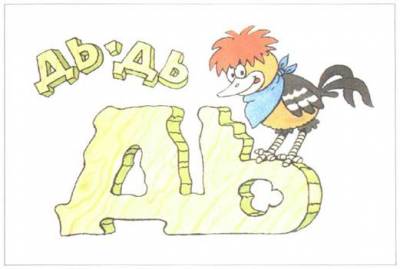 Характеристика звука: согласный, мягкий, звонкий. Обозначение: зеленый кружок с колокольчиком.Задание 11. Фонетическое упражнение. Колокольчик звенит: динь-динь...Задание 12. Дидактическое упражнение «Хлопни в ладошки, если услышишь звук [Дь]»:дь, мь, а, дь...; дя, мя, мю, ди...; Дима, Вика, Маша, дело, деньги.Задание 13. Взрослый предлагает ребенку внимательно прослушать и повторить серию слогов:дя-де-дю-ди; дю-ди-дя-де.Задание 14. Подобрать слова по первому слогу:ДЕ: -вочка, -душка, -ло...;ДИ: -во, -ма, -на...Задание 15. Дифференциация звуков [Д] — [Дь]. Дидактическое упражнение «Скажи наоборот»:да-дя, ды-ди,... ди-ды, дя-да...Задание 16. Назвать первый звук в именах детей:Дима, Даша, Денис, Данила, Дуня, Дина.Задание 17. Дидактическое упражнение «Подари подарки Диме и Даше» (дифференциация звуков [Д] — [Дь] с использованием картинок).Задание 18. Изменить существительные по падежам. Это (кто?) — Даша, Дима, нет (кого?) — ..., подарю подарок (кому?) — ..., вижу (кого?) — ..., горжусь (кем?) — ..., говорю (о ком?) — ...Задание 19. Отгадать загадки, назвать первый звук в отгадках:Кто приходит,Кто уходит, —Все ее за ручку водят. (Дверь)Весной веселит,Летом холодит,Осенью питает,Зимой согревает. (Дерево)К вечеру умирает,Поутру оживает. (День)Не живая, а идет,Неподвижна, а ведет. (Дорога)Задание 20. Выучить скороговорку и ответить на вопрос: «Какой звук часто в ней слышится?» [Д].Дятел дуб долбил, да не додолбил.Игры для закрепления темы: 